ФГБОУ ВПО « Нижегородский государственный педагогический университет им. К. Минина»Кафедра СПП и ПМНОКурсовая работаТема: « Изучение психической функции внимания младших школьников»                                                                            Выполнила: Михайлова И.Р.                                                                           Руководитель: Зайцева С.А.Н.Новгород2012                                                    ОГЛАВЛЕНИЕ                                                                                                                        Стр.ВВЕДЕНИЕ     ………………………………………………………….…...  3Глава 1. ТЕОРЕТИЧЕСКИЕ ОСНОВЫ ПСИХИЧЕСКОЙ ФУНКЦИИ ВНИМАНИЯ  ………….……………………………………………………  51.1	Характеристика внимания как психической функции  …………..   51.2	Основные виды и свойства внимания  ………………......................  71.3	Психологические теории развития внимания  …………………...   12Выводы по 1 главе …………………………………………………...…….  17Глава 2. ОРГАНИЗАЦИЯ РАБОТЫ ПО РАЗВИТИЮ ВНИМАНИЯ МЛАДШИХ ШКОЛЬНИКОВ   …...……………………………………… 18 2.1 Особенности развития внимания младших школьников  ……….…. 18 2.2 Диагностические методики изучения развития внимания младших  школьников ……………………………………………………………….   21 2.3 Рекомендации по развитию внимания младших школьников ……..  29Выводы по 2 главе ……………………………………………………...….. 32ЗАКЛЮЧЕНИЕ…………………………………………………………….. 33ЛИТЕРАТУРА …………………………………………………..…………  35ПРИЛОЖЕНИЯ………………………………………………….…………. 37                                                      ВВЕДЕНИЕКаждый родитель стремится сделать все возможное, чтобы обучение ребенка было более успешным, чтобы он в своей учебной деятельности достигал более высоких результатов.Часто взрослые считают, что самое главное – научить ребенка читать, писать и считать до поступления в школу. Но это еще не гарантирует успешного обучения. Нередко бывает так, что читающий, считающий и пишущий ребенок, начиная учиться, постепенно снижает свои успехи. Он не может сосредоточиться на уроке, небрежно выполняет задания, невнимательно слушает учителя, испытывает затруднения при выполнении заданий. Все говорит о том, что у ребенка недостаточно развиты такие психические процессы, как произвольное внимание, логическое мышление, зрительное и слуховое восприятие, память. Поэтому в младшем школьном возрасте гораздо важнее развивать у ребенка внимательность, умение рассуждать, анализировать и сравнивать, обобщать и выделять существенные признаки предметов, развивать познавательную активность.Внимание во многом определяет успех любой деятельности. Именно от особенностей внимания зависит, может ли ребенок достаточно быстро перейти от одной деятельности к другой, как долго он может работать с одним и тем же материалом, насколько четко ему удается вычленять объект и рассматривать, изучать его достаточно длительное время. Следствием недостаточного развития внимания и памяти могут быть следующие трудности: пропуск букв в письменных работах, непонимание объяснения учителя с первого раза, грязь в тетради, плохое знание таблицы умножения (сложения), постоянное переспрашивание учителя и т.д.Поэтому развитие внимания у младших школьников должно быть первостепенной задачей.Внимание рассматривают и как функцию внутреннего контроля за соответствием умственных действий программам их выполнения. Развитие такого контроля улучшает результативность любой деятельности и ее планомерное формирование, коррекция позволяет преодолеть некоторые дефекты внимания. Следовательно, развитие внимания является одним из необходимых условий успешного обучения. Школа предъявляет свои требования к произвольности детского внимания в плане умения действовать без отвлечений. Ребенок должен соблюдать инструкции и контролировать полученный результат. Дети, которые только пришли в школу не имеют сформированного внимания, поэтому учитель должен работать над развитием и его совершенствованием. Ведь развивать и совершенствовать внимание столь же важно как формировать умения и навыки по чтению, письму, математике. Внимательный ребенок легче усваивает учебный материал, выполняет четко и аккуратно движения при написании букв и цифр, что является показателем эффективности учебной деятельности. Психологически обоснованный учет качеств внимания, как и ее возможных расстройств и нарушений, является необходимым условием рассмотрения познавательных процессов, в которых проявляет себя внимание.В связи с актуальностью данного вопроса была определена тема курсовой работы: «Изучение психической функции внимания младших школьников».На сегодняшний день проблема развития внимания в отечественной и зарубежной психологии изучена недостаточно, т.к. данная тема настолько обширна по своему содержанию, что систематизировать и проанализировать все факты, связанные с особенностями развития внимания в младшем школьном возрасте представляется весьма проблематично.Значительный вклад в изучение данной проблемы внесли ученые: Л.С. Выготский, П. Я. Гальперин, А.М. Леонтьев, С.Л. Рубинштейн, Б.В. Эльконин, Р. С. Немов, Г. С. Абрамова, М. Ф. Добрынин и другие.Однако, несмотря на имеющиеся исследовательский вклад в изучение данной проблемы, крайне мало работ по изучению развития внимания младших школьников. Это и определило цель нашего исследования.Основные задачи курсовой работы:1.Составить характеристику внимания как психической функции.2.Выявить основные виды и свойства внимания.3.Провести теоретический анализ проблемы изучения внимания.4.Определить особенности развития внимания младших школьников.5.Определить диагностические методики изучения развития внимания младших школьников.6.Сформулировать рекомендации учителю по организации внимания учащихся младшего школьного возраста.Методы исследования: в ходе нашего исследования была использована комплексная методика исследования, включающая в себя: метод формирующего эксперимента, тестирование, наблюдение, беседы (с учениками, их родителями и учителями), изучение личных дел учащихся, изучение результатов деятельности учащихся, методы статистической обработки данных.Структура курсовой работы состоит из введения, двух разделов, заключения, приложений и списка использованной литературы. В первой главе мы раскрыли теоретические основы психической функции внимания; дали характеристику внимания как психической функции, выявили основные виды и свойства внимания, а также рассмотрели психологические теории развития внимания.Во второй главе мы определили особенности развития внимания младших школьников, определили ряд диагностических методик изучения внимания, составили рекомендации для учителей и родителей по организации внимания младших школьников.Глава 1. ТЕОРЕТИЧЕСКИЕ ОСНОВЫ ПСИХИЧЕСКОЙ ФУНКЦИИ ВНИМАНИЯ  1.1	Характеристика внимания как психической функции  Проблема внимания является одной из старейших психологических проблем.Внимание – важное и необходимое условие эффективности всех видов деятельности человека, прежде всего трудовой и учебной. Чем сложнее и ответственнее труд, тем больше требований предъявляет он к вниманию[19].Внимательность необходима человеку в его повседневной жизни – в быту, в общении с другими людьми, в спорте. Внимание учащихся является одним из основных условий успешной организации учебно-воспитательного процесса.Чрезвычайно важную роль вниманию отводит грузинская школа установки (Д.Н. Узнадзе). Внимание - необходимая предпосылка возникновения и развития мышления и воли человека, фактор активизации процессов восприятия и памяти [15].Внимание — сосредоточенность деятельности субъекта в данный момент времени на каком-либо реальном или идеальном объекте (предмете, событии, образе, рассуждении и т. д.)[26]. Внимание характеризует также согласованность различных звеньев функциональной структуры действия, определяющую успешность его выполнения, например скорость и точность решения задачи.Внимание занимает особое положение. Оно включено во все остальные психические процессы, выступает как их необходимый момент, и отделить его от них, выделить и изучать в «чистом» виде не представляется возможным. С явлением внимания мы имеем лишь дело тогда, когда рассматривается динамика познавательных процессов и особенности различных психических состояний человека.В современной психологической науке существуют исследования, посвященные изучению взаимосвязи между уровнем развития свойств внимания и успеваемостью школьников[2].Важнейшим условием развития внимания считают осознание школьником значения его собственной учебной работы, необходимости изучения основ наук для дальнейшего обучения и будущей деятельности. При рассмотрении проблемы воспитания внимания у детей рекомендуют формировать чувство ответственности, интересы, дисциплинированность и т.п.В младшем школьном возрасте внимание осуществляет отбор актуальных, лично значимых сигналов из множества всех доступных восприятию и за счет ограничения поля восприятия обеспечивает сосредоточенность в данный момент времени на каком-либо объекте (предмете, событии, образе, рассуждении). Преобладающим видом внимания младшего школьника в начале обучения является непроизвольное, физиологической основой которого служит ориентировочный рефлекс. Реакция на все новое, необычное сильна в этом возрасте. Ребенок: не может еще управлять своим вниманием и часто оказывается во власти внешних впечатлений[5].Внимание младшего школьника тесно связано с мыслительной деятельностью – учащиеся не могут сосредоточить свое внимание на неясном, непонятном. Они быстро отвлекаются и начинают заниматься другими делами. Необходимо трудное, непонятное сделать для учащегося простым и доступным, развивать волевое усилие, а вместе с ним и произвольное внимание.Произвольность познавательных процессов у детей 6-8 и 9-11 лет возникает лишь на пике волевого усилия, когда ребенок специально организует себя под напором обстоятельств или по собственному побуждению. В обычной обстановке ему еще трудно так организовать свою психическую деятельность.Возрастная особенность младших школьников – сравнительная слабость произвольного внимания. Значительно лучше развито у них непроизвольное внимание. Все неожиданное, яркое, интересное само по себе привлекает внимание учеников безо всяких усилий с их стороны. Дети могут упустить существенные детали в учебном материале и обратить внимание на несущественные только потому, что они привлекают внимание. Кроме преобладания произвольного внимания к возрастной особенности относится также его сравнительно небольшая устойчивость. Первоклассники и отчасти второклассники еще не умеют длительно сосредотачиваться на работе, особенно если неинтересная и однообразная, их внимание легко отвлекается. Развитие устойчивости произвольного внимания изучают, определяя максимальное время, которое дети могут провести, сосредоточившись на одной игре. К 6-7 годам время возрастает до 1,5-3 часов. Также долго ребенок может быть сосредоточен и на продуктивной деятельности (рисовании, конструировании, изготовлении поделок). Однако такие результаты сосредоточения внимания достижимы только при наличии интереса к деятельности. Ребенок будет томиться, отвлекаться и чувствовать себя совершенно несчастным, если надо быть внимательным к деятельности, которая ему не нравится[25].Объем внимания младших школьников меньше, чем у взрослого человека, распределение внимания – слабее.Внимание младшего школьника отличается большой неустойчивостью. Неустойчивость внимания объясняется тем, что у младшего школьника преобладает возбуждение над торможением. Внимание может отвлекаться по разным причинам, например из-за новизны обстановки, в силу действия ориентировочного рефлекса, при неправильном использовании наглядных пособий и т.д. Одним и тем же видом деятельности младший школьник может заниматься весьма непродолжительное время в связи с быстрым наступлением утомления, запредельного торможения.И.В. Страховым установлено [23], что у одних учащихся внимание может быть не стойким, отличаться детской непосредственностью и эмоциональностью проявлений; у других – устойчивым, волевым, сознательно сосредоточенным, позволяющим школьнику справляться с отвлекающими побуждениями; у третьих – внимание может выступать в кажущаяся внимательность и действительная невнимательность.Одной из особенностей внимания, которую также необходимо знать и учитывать педагогу, является то, что младшие школьники не умеют быстро переключать внимание с одного объекта на другой. Постепенно, при правильной организации учебного процесса, совершенствуется и данное качество внимания младших школьников: при необходимости учащиеся свободно переходят от одних действий к другим.1.2 Основные виды и свойства внимания  По характеру происхождения и средствам осуществления различают три основных вида внимания:•	произвольное;•	непроизвольное;•	послепроизвольное.Много усилий было положено нашими психологами для решения вопроса о классификации видов внимания. Начало этой важной работы находим в исследованиях В.М. Бехтерева, который еще в 20-х годах предложил разделить внимание на внешнее и внутреннее, исходя из того, что оно может быть вызвано внешними раздражителями и быть организовано внутренней речью[5].М.Ф. Добрынин уточнил и детализировал классификацию видов внимания на основе характера деятельности человека. Исходя из этого критерия, он выделяет пассивное, непроизвольное внимание, и активное, произвольное, а также послепроизвольное внимание. Такое разделение внимания на непроизвольное, произвольное и послепроизвольное стал общепринятым в психологии. Эти виды внимания одновременно являются и степенями его развития. Генетически первично непроизвольное внимание. Оно возникает и поддерживается независимо от сознательного намерения человека. Непроизвольное внимание вызывается такими свойствами действующих раздражителей, как интенсивность, новизна, внезапность, эмоциональная окрашенность и т. д. Первоначально непроизвольное внимание возникает как, безусловно-рефлекторное, явление, вызванное влиянием тех или иных внешних агентов, в развитие жизнедеятельности человека оно усложняется, становится условно-рефлекторным явлением, вызывается раздражителями, которые приобрели для человека значение определенных сигналов[10].По мнению А.Г. Маклакова мы внимательны к тому, что нам не безразлично, что имеет для нас сигнальное, жизненное значение. Интерес вызывает то, в чем у нас есть потребность, что отвечает нашим интересам, что, активизируя следы прошлых впечатлений, возбуждает и поддерживает нашу познавательную и всякую другую деятельность. То, что вызывает эту деятельность, становится предметом внимания[17].На основе непроизвольного внимания возникает произвольное внимание. Произвольным называют внимание, которое сознательно направляется и регулируется личностью. По мнению П.Я. Гальперина[6] произвольное внимание возникло исторически в процессе трудовой деятельности человека. Труд всегда направляется более или менее отдаленной целью, которая достигается через целый ряд ближайших целей. Достижение такой цели исключает умение сосредоточиваться на ней, отворачиваться от побочных стимулов, преодолевать не только внешние, но и внутренние препятствия и направлять свои усилия на выполнение отдельных этапов трудового процесса. Чем отдаленнее цели и сложный путь ее достижения, менее привлекательна сама работа, тем больше требования ставит она к произвольному вниманию. Необходимость в таком внимании возникает также при наличии стимулов. Чем больше внешних и внутренних препятствий встречаются человеку в процессе решения задачи, тем больше усилий нужно с ее стороны для поддержания в нужном направлении. Эти усилия возможны только там, где достаточно сильные мотивы, побуждающие ее стремиться к достижению отдаленной цели, а именно:-  осознание необходимости выполнить задание,-  сильный интерес к результату его выполнения,-  предвидение последствий его неисполнения, чувство долга и др.Данную точку зрения разделяет и С.Л. Рубинштейн[22], по его мнению, произвольное внимание исторически возникло в процессе общения человека с другими людьми. У ребенка оно часто возникает в процессе общения со взрослыми. Необходимым его условием является овладение языком, с помощью которого осознается цель, возникает сознательное намерение личности быть внимательным в определенном направлении, осуществляется контроль за деятельностью. Произвольное внимание человека возникает из непроизвольного в связи с образованием систем обобщенных связей. Здесь непроизвольное превращается в произвольное, но достигается это с помощью второй сигнальной системы.В трудах П.И. Зинченко[13] дается основание, что между непроизвольным и произвольным вниманием существуют взаимосвязи и взаимопереходы. Не только произвольное внимание возникает из непроизвольного, но и произвольное становится непроизвольным. Последнее возникает в связи с изменениями в мотивации деятельности. Так ученик принимает задания учителя, руководствуясь осознанием необходимости его выполнить и берется за работу, хотя само содержание работы сначала не привлекает его. Однако в процессе выполнения задания он получает результаты, которые его заинтересовывают. Возникает непосредственный интерес к содержанию задания, под влиянием которого изменяется внимание. Такое внимание называют вторичным непроизвольным, или последовательным вниманием. Последовательное внимание отличается от первоначального самопроизвольного тем, что оно является заведомо контролируемым. Контроль этот проявляется в общем стремлении данной деятельности и в превращении тех отклонений внимания, возникающие в ходе выполнения данной деятельности.О послепроизвольном внимании следует говорить тогда, когда в целенаправленной деятельности для личности интересными и значительными становятся содержание и сам процесс деятельности, а не только ее результат, как при произвольном виде. В этом случае деятельность так захватывает человека, что ему становятся не нужны заметные волевые усилия для поддержания внимания. Послепроизвольное внимание характеризуется длительной и высокой сосредоточенностью, с ней обоснованно связывают наиболее интенсивную и плодотворную умственную деятельность, высокую производительность всех видов труда.Основные свойства внимания.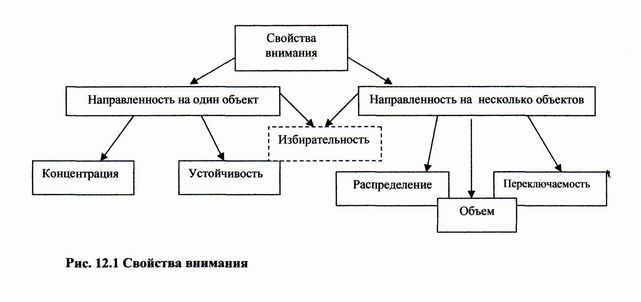 Сложная и разносторонняя учебная деятельность предъявляет особые требования к вниманию школьника. Так она требует наблюдательности, длительного сосредоточения на определенном предмете, одновременного восприятия нескольких объектов и т.д. В зависимости от этих требований, а также в связи с индивидуальными особенностями человека можно выделить такие свойства внимания, как устойчивость, сосредоточенность, объем, распределение, переключение[20].От вышеуказанных положительных свойств внимания следует отличать черты, которые часто объединяются под общим названием невнимательности. К ним можно отнести неустойчивость внимания, рассеянность и т.д.Устойчивость внимания.Важным условием эффективности любой деятельности является устойчивость внимания, которое проявляется в длительном сосредоточении ее на определенных объектах, на конкретной деятельности. Это свойство является одним из условий завершения любого дела, и наоборот, частое отвлечение внимания мешает доведению начатой работы до конца. Поэтому важно выделять и осознать те факторы, которые обуславливают устойчивость внимания. Это, прежде всего, понимание человеком важности его работы, также умение находить в своей деятельности все новые и новые стороны, проблемы, пути решения задач. Это такие качества личности, как трудолюбие, любознательность, сообразительность, настойчивость. Устойчивость внимания способствует изменению вида деятельности. Однообразие всегда быстро вызывает усталость. Мы не можем концентрировать свое внимание на неподвижном объекте, разве что рассматриваем его с разных сторон, однако мы можем долгое время концентрировать внимание на выполнении определенной деятельности.Концентрация внимания.С устойчивостью внимания тесно связана его концентрация, которая заключается в глубокой сосредоточенности психологической деятельности на определенном объекте или деятельности. Такая сосредоточенность обычно способствует эффективному выполнению задания. Условия усиления концентрации такие же, как и условия повышения устойчивости внимания.От степени концентрации внимание зависит и четкость восприятия объекта, правильность дифференциации материала. Концентрация помогает учащимся старших классов различать сходные предметы, явления, объекты.Переключение внимания.Устойчивость и концентрация внимания не означает ее недвижимости, не исключает возможности ее переключения, которое заключается в сознательном переносе внимания с одного объекта на другой. Переключение внимания обеспечивает эффективность работы при переходах от предыдущего его состояния к следующему, при изменениях форм активности человека.Физиологической основой является скорость и легкость переноса очага оптимального возбуждения при изменении объектов внимания и изменения вида деятельности. Скорость переключения внимания находится в прямой зависимости от подвижности нервных процессов. Вот почему уставшие люди, нервные процессы которых инертны, допускают много ошибок в работе.Быстрота и легкость переключения зависит от наличия связи между содержанием предшествующей и последующей деятельности. Если последующая деятельность более интересная, содержательная, чем предыдущая, то внимание легко и быстро переключается. Быстро происходит переключение после выполненного задания, законченного акта деятельности. Осознание необходимости и значимости работы тоже облегчает переключениеНесмотря на то, что переключение внимания является объективной необходимостью, которая диктуется разнообразием человеческой деятельности, злоупотреблять ими не следует, так как частое перемещение внимания с объекта на объект вызывает особенно переутомление, это касается тех случаев, когда внимание очень сконцентрировано на определенном объекте.Оно может сосредоточиться одновременно не на одном, а на нескольких объектах, если этого требуют условия деятельности. Количество компонентов определенной деятельности, одновременно охваченных вниманием, определяют его объем. Объем определяется количеством одновременно четко воспринятых объектов. Объем внимания зависит от особенностей восприятия объектов. Объем внимания младших школьников очень ограничен. С возрастом он расширяется. Основным условием увеличения объема внимания является формирование умений группировать, систематизировать, объединять по содержанию материал, который воспринимается[17].Одновременно с концентрацией внимания на определенных объектах возможно его распределение между несколькими видами деятельности. Под распределением следует понимать такую организацию психической деятельности, при которой человек одновременно выполняет несколько действий. И это свойство внимания является необходимым в учебной работе: преподаватель должен одновременно быть внимательным и к своему рассказу - его содержанию, форме, эмоциональной окраске и к ученикам младших классов – к их ответам, поведению.Распределение внимания возможно лишь при определенных условиях, а именно, когда все виды деятельности, кроме основной, автоматизированы. Можно, например, одновременно слушать музыку и выполнять домашнюю работу, убирать в комнате, варить обед и т.д. Совершенно невозможно одновременно слушать лекцию и читать газету, потому что оба вида деятельности в одной степени требуют напряжения внимания.Отвлечение внимания – это непроизвольное ее перемещения с одного объекта на другой. Оно вызывается действием посторонних раздражителей. Особенно активно отвлекают внимание те раздражители, действующие внезапно и характеризуется значительной силой, а также те, которые связаны с эмоциями[18].Рассеянность - это негативная сторона внимания, что проявляется в неспособности человека концентрироваться на определенном объекте в течение длительного времени. Можно назвать два вида рассеянности. Первый вид ее бывает при слишком большой сосредоточенности на определенной деятельности, благодаря чему человек не замечает ничего вокруг себя. Он не слышит обращенных к нему вопросов, не узнает знакомых. Совершенно иной вид рассеянности, когда ученик не в состоянии ни на чем долго сосредоточиться; внимание его все время перескакивает с одного объекта на другой.Рассмотренные свойства внимания не являются постоянными для той или иной личности. Они развиваются в процессе жизни, их можно приобрести, развить и укрепить путем специальных тренировок.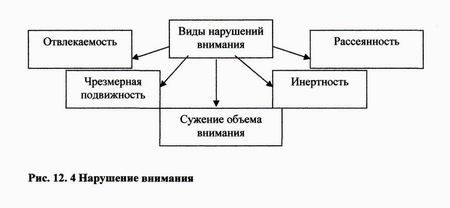 1.3 Психологические теории развития вниманияРассмотрим подробнее психологические теории развития внимания в концепциях известных психологов.Н.Ф. Добрынин считал[10], что первые проявления внимания можно пронаблюдать у новорожденного, во время сосания. А на протяжении дошкольного и младшего школьного возраста развиваются свойства внимания и его произвольность. Ребенок научается управлять собой и сознательно направляет свое внимание на определенный объект. При этом он использует для организации внимания внешние средства, прежде всего слово и указательный жест, т.е. внимание становится опосредованным.Н.Ф. Добрынин дает определение внимания как направленности и сосредоточенности психической деятельности: «Под направленностью мы понимаем выбор деятельности и поддержание этого выбора. Под сосредоточенность мы понимаем углубление в данную деятельность и отстранение, отвлечение от всякой другой деятельности». Здесь, по сути, речь идет о целой группе процессов, объектом которых является сама деятельность, а функцией – направление и удержание ее в определенном русле. Н.Ф. Добрынин подчеркивал, что «внимание есть особый вид психической деятельности, выражающийся в выборе и поддержании тех или иных процессов этой деятельности. Этот выбор сопровождается сосредоточением внимания, делающим ясной и отчетливой избранную деятельность». В одной из работ Н.Ф. Добрынин пишет: «Сплошь и рядом внимание определяют как направленность и сосредоточенность сознания, на каком-нибудь объекте. Мы считаем более правильным определять внимание как направленность и сосредоточенность сознания на деятельность с объектами». Причинное объяснение процессов внимания и различий их деятельностных проявлений Н.Ф. Добрынин искал в аффективно – волевой сфере психики, используя понятия интереса, волевого усилия и потребности. Он выстраивает феноменологию внимания, но линии классификации его видов, различающихся количественно по степени активности личности и качественно – по характеру этой активности. Степень активности определяется развитием потребностной сферы, которое происходит в конкретных исторических условиях, благодаря специально организованному обучению и воспитанию [10].Значительный вклад в изучение развития внимания внесли Л.С. Выгодский, а затем А.Н. Леонтьев. Они указали на существенное значение речи для внимания: при посредстве слова происходит указание предмета, на котором надо сосредоточиться, побуждение к устойчивости внимания, осуществляется организация работы, поисковая умственная деятельность. Внимание, как и все психические процессы, имеет низшие и высшие формы. Первые представлены непроизвольным вниманием, а вторые – произвольным. Основное развитие внимания происходит в онтогенезе.По мнению Р.П. Ефимкиной[11] вначале взрослый направляет его внимание словами на окружающие его вещи и вырабатывает, таким образом, из слов могущественные стимулы – указания, затем ребенок начинает пользоваться словом и звуком как средством указания, т.е. обращать внимание взрослых на интересующие его предметы. Слово, которым пользуется взрослый, обращаясь к ребенку, появляется первоначально в роли указателя, выделяющего для ребенка те или иные признаки в предмете, обращающего его внимание на эти признаки. При обучении слово все более и более направляется в сторону выделения абстрактных отношений и приводит к образованию абстрактных понятий. Первоначально процессы произвольного внимания, направляемого речью взрослого, являются для ребенка скорее процессами его внешнего дисциплинирования, чем саморегуляции. Постепенно, употребляя то же самое средство овладения вниманием по отношению к самому себе, ребенок переходит к самоуправлению поведением, т.е. к произвольному вниманию.Интересную концепцию внимания предложил П.Я Гальперин[6]. Его концепция состоит из следующих основных положений:1.  Внимание является одним из моментов ориентировочно – исследовательской деятельности и представляет собой психологическое действие, направленное на содержание образа мысли, другого феномена, имеющегося в данный момент в психике человека.2.  Главная функция внимания – контроль за содержанием действия, психического образа и др. В каждом действии человека есть ориентировочная, исполнительная и контрольная части. Эта последняя и представлена вниманием.3.  В отличие от действий, направленных на производство определенного продукта, деятельность контроля, или внимания, не имеет отдельного результата.4.  Внимание как самостоятельный акт выделяется лишь тогда, когда действие становится не только умственным, но и сокращенным. При этом не всякий контроль следует рассматривать как внимание. Контроль вообще лишь оценивает действие, в то время как внимание способствует его улучшению.5.  Если рассматривать внимание как деятельность психического контроля, то все конкретные акты внимания – и произвольного и непроизвольного – являются результатом формирования новых умственных действий.6.  Произвольное внимание есть планомерно осуществляемое внимание, т.е. форма контроля, выполняемого по заранее составленному плану, или образцу.7.  Чтобы сформировать новый прием произвольного внимания, мы должны наряду с основной деятельностью предложить ребенку задание, проверить его ход и результаты, разработать и реализовать соответствующий план.По мнению многих психологов[7], внимание не представляет самостоятельного психологического процесса, т.к. не может проявляться вне других процессах. Мы внимательно или невнимательно смотрим, слушаем, думаем или что – то делаем, таким образом внимание представляет собой только сторону или свойство различных психологических процессов (мышления, памяти), а значит, является звеном одной цепи, где взаимосвязаны различные психологические процессы. Развитие последовательного внимания происходит через становление произвольного, оно также связано с привычкой прилагать волевые усилия для достижения цели.Так А.А. Реан указывает на то, что на протяжении дошкольного возраста и младшего школьного использование речи для организации собственного внимания резко возрастает. Это проявляется, в частности, в том что, выполняя задания по инструкции взрослого, дети старшего дошкольного возраста проговаривают инструкцию в десять – двенадцать раз чаще, чем младше дошкольники. Таким образом, произвольное внимание формируется в дошкольном возрасте в связи с общим возрастанием роли речи в регуляции поведения ребенка[21].А.В. Запорожец считает[12], что хотя дети четырех – шести лет и начинают овладевать произвольным вниманием, непроизвольное внимание остается преобладающим на протяжении всего дошкольного детства. Детям трудно сосредоточиться на однообразной и малопривлекательной для них деятельности, в то время как в процессе игры или решения эмоционального окрашенной продуктивной задачи они могут достаточно долго оставаться внимательными. Эта особенность внимания является одним из оснований, по которым дошкольное обучение не может строиться на заданиях требующих постоянного напряжения произвольного внимания. Используемые на занятиях элементы игры, продуктивные виды деятельности, частая смена форм деятельности позволяет поддерживать внимание детей на достаточно высоком уровне. Следует отметить, что начиная со старшего дошкольного возраста, дети становятся способными удерживать внимание на действиях, которые приобретают для них интеллектуально – значимый интерес (игры – головоломки, загадки, задания учебного типа). В старшем дошкольном возрасте устойчивость внимания заметно возрастает. Дети могут уже подолгу заниматься игрой или каким-нибудь интересным для них делом: рисованием, вырезанием, лепкой.Исследования С.Л. Рубинштейна на устойчивость внимания дошкольников показали, что ее рост особенно интенсивен от трех до шести лет. Так у годовалого ребенка наибольшая длительность игр – 14 минут, а в возрасте трех лет – 27 минут, а у шестилетнего ребенка продолжительность игры может достигать часа и даже более. Наблюдения над отвлечениями ребенка от игры также показывают быстрый рост концентрации и устойчивости внимания в дошкольном и младшем школьном возрасте. Так в то время как у трехлетнего ребенка в течение 10 минут было в среднем зафиксировано три отвлечения, у четырех – пятилетнего их было меньше двух, а в возрасте семи лет – только одно[22].Н.Н. Поддъяков проводил исследования, у детей трех – семи лет изучалась автоматизация действий. Каждому испытуемому предлагалось гасить разноцветные лампочки, зажигавшиеся на пульте, в определенной последовательности. Чтобы успешно выполнить задание ребенок должен был нажать на кнопку пульта соответствующую той или иной лампочке. Испытуемые четырех лет при определении местоположения лампочек и кнопок и их соотношении усиленно вращали головой, многократно переводили взор от лампочки к кнопке и обратно. У детей пяти лет количество ориентировочных реакций на сигналы – лампочки и объекта действия – кнопки существенно уменьшались, изменялась и форма ориентировочной реакции. Но наиболее успешно с заданием справились дети пяти – шести с половиной лет. Они находили сигнал одним – двумя движениями головы, что свидетельствовало о повышении эффективности их внимания, которое вело в свою очередь к повышению результативности деятельности[20]. Р.С. Немов связывает отвлекаемость детей с их нервной деятельностью, он считает, что в «дошкольном детстве уже наблюдаются значительные индивидуальные различия в степени устойчивости внимания у разных детей, что вероятно, зависит от типа их нервной деятельности, от физического состояния и условий жизни. Нервные и болезненные дети чаще отвлекаются, чем спокойные и здоровые, причем разница в устойчивости их внимания может достигать полутора – двух раз»[18].Но важным средством, по мнению Г.С. Абрамова[1], которое, предотвращает рассеянность, является правильное педагогическое общение с детьми и применение наглядности на занятиях и уроках в начальной школе, а также учет индивидуальных особенностей и физического воспитания детей.Основными особенностями изменения внимания у детей в дошкольном и младшем школьном возрасте, по мнению Л.И. Божович состоит в том, что дети впервые начинают управлять своим вниманием, сознательно направлять его на определенные предмет, явления, удерживать его, используя для этого некоторые средства [3].По словам же М.С. Горбач у детей дошкольного возраста начинает развиваться произвольное внимание, но непроизвольное остается преобладающим на протяжении всего дошкольного детства. Детям трудно сосредоточится на однообразной и малопривлекательной для них деятельности, в то время как в процессе игры или решении эмоционально окрашенной, продуктивной задачи они могут достаточно долго оставаться внимательными. Эта особенность развития произвольного внимания дошкольников является одним из оснований, по которым дошкольное обучение не может строиться на заданиях, требующих постоянного напряжения произвольного внимания. Используемые на занятиях элементы игры, продуктивные виды деятельности, частая смена форм деятельности позволяют поддерживать внимание детей на достаточно высоком уровне. К концу старшего дошкольного возраста у детей способность к произвольному вниманию начинает интенсивно развиваться[8].Таким образом, проблема развития произвольного внимания у детей в младшем школьном возрасте имеет большое значение, т.к. в дальнейшем произвольное внимание становится непременным условием организации учебной деятельности в школе и поэтому уже в детском саду необходимо проводить огромную целенаправленную и систематическую работу по развитию произвольного внимания.Выводы  по 1 главе1.	Внимание – важное и необходимое условие эффективности всех видов деятельности человека, прежде всего трудовой и учебной. Чем сложнее и ответственнее труд, тем больше требований предъявляет он к вниманию.2.	Внимание — сосредоточенность деятельности субъекта в данный момент времени на каком-либо реальном или идеальном объекте. Внимание характеризует также согласованность различных звеньев функциональной структуры действия, определяющую успешность его выполнения, например скорость и точность решения задачи.3.	По характеру происхождения и средствам осуществления различают три основных вида внимания: произвольное, непроизвольное, послепроизвольное.4.	Сложная и разносторонняя учебная деятельность предъявляет особые требования к вниманию школьника. В зависимости от этих требований, а также в связи с индивидуальными особенностями человека можно выделить такие свойства внимания, как устойчивость, сосредоточенность, объем, распределение, переключение.5.	Первые проявления внимания можно пронаблюдать у новорожденного, во время сосания. А на протяжении дошкольного и младшего школьного возраста развиваются свойства внимания и его произвольность. Ребенок научается управлять собой и сознательно направляет свое внимание на определенный объект. При этом он использует для организации внимания внешние средства, прежде всего слово и указательный жест, т.е. внимание становится опосредованным.Глава 2. ОРГАНИЗАЦИЯ РАБОТЫ ПО РАЗВИТИЮ ВНИМАНИЯ МЛАДШИХ ШКОЛЬНИКОВ   2.1 Особенности развития внимания младших школьников  Младший школьный возраст (с 6-7 до 9-10 лет) определяется поступлением в школу. В настоящее время обучение в школе начинается с 6-7 лет. Школьный коллектив берет на себя ответственность определить готовность ребенка к начальному обучению с помощью различных бесед с психологом.По мнению Б.Д. Эльконина ребенок, поступая в школу, переходит на новую ступень системы отношений между людьми: у него появляются новые обязанности, связанные с учебной деятельностью. Обучение детей начинается с начальных классов. В этом возрасте для них характерны некоторые особенности физического развития. К этому времени вообще заканчивается окостенение черепа головы, закрываются Роднички, оформляются черепные швы и продолжается изменения скелета в целом. Однако развитие и окостенение конечностей, позвоночника и тазовых костей находится в стадии большой интенсивности [26].Отличительной особенностью младших школьников является усиленный рост мускулатуры, увеличение мышц по объему и значительный рост мышечной силы. Существенным фактором развития психики является совершенствование нервной деятельности. Развитие головного мозга у младших школьников проявляется как в увеличении его веса, так и в изменении структурных связей между нейронами. По утверждениям П.П. Блонского чтобы лучше понять особенности внимания детей младшего школьного возраста, нужно понять то, что характерно для их высшей нервной деятельности[4].По мнению же Т.Д. Марцинковской процессы возбуждения и торможения в коре полушарий меняются у младших школьников довольно быстро. Поэтому внимание ребенка младшего школьного возраста отличается легким переключением и отвлечением, что мешает ему сосредоточиться на одном объекте. Существует ошибочное мнение, будто дети младшего возраста отличаются большей наблюдательностью, чем подростки, юноши и даже взрослые люди. Подобное представление возникает иногда потому, что младшие школьники замечают в вещах такие несущественные элементы, на которые взрослые не обращают внимания. Обучение ребенка в школе, сам процесс получения знаний – все это способствует быстрому росту у младших школьников непроизвольного внимания, которая развивается в них, главным образом, на почве возникающих интересов, и, в частности, интереса к учебным занятиям[9].По словам В.В. Зеньковского этот интерес у младшего школьника изначально носит диффузный характер, распространен на все, что связано с обучением. В первые месяцы пребывания в школе детей интересуют не столько знания, сколько весь комплекс новых отношений и сам характер учебной деятельности. В дальнейшем обучении интересы у школьника начинают дифференцироваться и постепенно приобретают познавательного характера. В связи с этим дети становятся более внимательными при одних видах работы и отличаются невнимательность при иного рода учебных занятиях[14].Так, по мнению П.И. Зинченко у младших школьников непроизвольное внимание в большей степени зависит от впечатления материала, от его наглядности и конкретности, от воздействия на эмоциональную сферу ребенка. Хотя у младшего школьника лучше всего развито непроизвольное внимание, однако, первые годы учебы – главный период формирования и произвольной составляющей внимания. Преимущество у детей младшего школьного возраста непроизвольного внимания над произвольным может быть объяснена тем, что регулирующая деятельность второй нервной системы по отношению к первой в этом возрасте еще недостаточна[13].Произвольное внимание имеет большое значение в учебной работе младшего школьника, хотя умение управлять сосредоточенностью своего сознания у ребенка этого возраста еще недостаточно развито. Однако наличие различных ученических обязанностей, требований учителя, влияние детского коллектива, все обстоятельства школьной жизни способствуют развитию этого вида внимания. В каждой учебной работе далеко не все представляет непосредственный интерес для ученика, и он часто вынужден произвольно сосредоточиться на предмете в силу чувства долга или опосредованного интереса к работе. Конечно, после ряда усилий, произвольное внимание у ученика переходит в особый вид непроизвольного, а именно – в послепроизвольное внимание.Большое место в учебной работе школьников, по мнению С.С. Левитина занимает и обычное внимание, когда ученику удается сосредоточиться на неинтересной работе только в силу того, что он неоднократно занимался аналогичной делом. Существенное значение для умственного развития младших школьников имеет правильная организация и совершенствование их познавательной деятельности. Прежде всего, важно развивать те психические процессы, связанные с непосредственным познанием окружающей среды, то есть ощущение и восприятие. У младших школьников интенсивно развивается вторая сигнальная система, связанная с абстрактным мышлением и речью. Это создает условия для усвоения многих вопросов программного материала не только на уровне представлений, но и на уровне теоретических понятий, особенно из языков и математики[16].По мнению И.В. Страхова успешная организация учебной работы младших школьников требует постоянной заботы о развитии у них произвольного внимания и формирования волевых усилий в преодолении трудностей при овладении знаниями. Зная, что у детей этой возрастной группы преобладает непроизвольное внимание и что они трудно сосредоточиваются на восприятии "неинтересного" материала, учителя пытаются использовать различные педагогические средства, чтобы сделать обучение интересным. Познавательная активность ребенка, направленная на обследование среды, организует его внимание на исследуемых объектах довольно долго, пока не пропадет интерес. Если 6-7-летний ребенок занят важной для него игрой, то он, не прекращая, может играть два, а то и три часа. Так же долго он может быть сосредоточен и на продуктивной деятельности (рисование). Однако такие результаты сосредоточения внимания - следствие интереса к тому, чем занят ребенок. Он же будет томиться, отвлекаться и чувствовать себя совершенно несчастным, если надо быть внимательным в той деятельности, которая ему безразлична или совсем не нравится. Взрослый может организовать внимание ребенка при помощи словесных указаний. Ему напоминают о необходимости выполнить указанное действие, указывая при этом способы действия [23].Младший школьник в определенной степени может и сам планировать свою деятельность, но при этом, по словам Л.И. Уманского он словесно проговаривает то, что он должен и в какой последовательности будет исполнять ту или иную работу. Планирование, безусловно, организует внимание ребенка. И все же, хотя дети в начальных классах могут произвольно регулировать свое поведение, непроизвольное внимание преобладает. Детям трудно сосредоточиться на однообразной и малопривлекательной для них деятельности или на деятельности интересной, требующей значительного умственного напряжения. Отключение внимания спасает от переутомления. Эта особенность внимания является одним из оснований для включения в элементы занятий игры и достаточно частой смены форм деятельности[24].Так, по мнению З.Л. Шинтарь дети младшего школьного возраста способны удерживать внимание на интеллектуальных задач, но это требует некоторых усилий воли и организации высокой мотивации. Внимание детей младшего школьного возраста характеризуется малой устойчивостью (10-15 минут), малым объемом (2-3 единицы), слабым распределением, неразвитым переключением[25]. У детей этого возраста преобладает непроизвольное внимание. Указанные особенности внимания необходимо учитывать в процессе обучения и воспитания младших школьников. Преподавание в начальных классах должно быть непосредственно интересным, эмоционально насыщенным, с широким применением наглядности. В младших классах, особенно 1 и 2, через каждые 15-20 минут надо менять вид деятельности, чтобы предупредить усталость внимания, нельзя давать учащимся этих классов материал, большой по объему, и такой, восприятие которого требует высокого уровня распределения внимания. Младших школьников привлекает то, что для них новое, при этом необходимо, чтобы была связь между новой информацией и тем, что им уже известно, только при таких условиях учащиеся способны понять и хорошо усвоить новый для них материал.2.2 Диагностические методики изучения развития внимания младших школьниковУровень развития младших школьников – интеллектуальный, моральный, межперсональный значительно отличает их от взрослых. Причем в рамках младшего школьного уровня можно дифференцировать уровень психического развития шестилетнего ребенка и уровень развития учащегося 4 класса, как стоящие на различных ступенях онтогенеза многих психических процессов. Поэтому рекомендуется прежде, чем применять ту или иную психодиагностическую методику к детям младшего школьного возраста, удостовериться в том, что она им интеллектуально доступна и не слишком проста для того, чтобы оценить реальный уровень психологического развития, достигнутый ребенком.Так Р.С. Немов[18] замечает, что «эмпирические данные, касающиеся психологической готовности детей 6-7-летнего возраста к обучению в школе, показывают, что большинство — от 50% до 80% в том или ином отношении не полностью еще готовы к обучению в школе и полноценному усвоению действующих в начальных классах школьных программ. Многие, будучи по своему физическому возрасту готовыми к обучению, по уровню психологического развития (психологический возраст) находятся на уровне ребенка-дошкольника, т.е. в границах 5-6-летнего возраста. Если такому ребенку предложить достаточно трудный, в принципе доступный, но малоинтересный для него серьезный психологический тест, требующий развитой воли, произвольного внимания, памяти и такого, же воображения, то может статься, что он не справится с заданием. И это произойдет не в силу отсутствия интеллектуальных способностей и задатков, а по причине недостаточного уровня личностно-психологического развития. Если, напротив, те же самые тестовые задания предложить ребенку в игровой, внешне и внутренне привлекательной форме, то, по всей вероятности, результаты тестирования окажутся иными, более высокими». Это обстоятельство непременно необходимо учитывать в практической диагностике развития памяти детей, особенно первоклассников.По сложившемуся опыту практической психологии для диагностики детей третьего и четвертого классов подходят тесты, предназначенные для взрослых людей, при условии, что сами тестовые задания предложены на доступном детям уровне. Следует иметь в виду, что при наличии сильной мотивации, при заинтересованном, активном настрое на тестирование его итоги всегда будут выше. Если взрослый человек еще как-то в состоянии сознательно, с помощью соответствующих волевых усилий управлять своим поведением во время тестирования, то дети в течение всего младшего школьного и вплоть до подросткового возраста в большинстве своем еще не могут этого делать.Таким образом, используя в практике тесты для взрослых людей и детей, необходимо опираться на знания возрастной психологии и на психологическую теорию возрастного личностного развития человека, которые могут дать исходную полезную информацию для правильного конструирования тестов и обеспечения их изначальной валидности. От уровня развития внимания зависит оценка познавательной готовности ребенка к обучению в школе, успешность его учебной деятельности. Многие проблемы, возникающие в учении, особенно в начальный его период, непосредственно связаны с недостатками в развитии внимания. Таким образом, важнейшей практической задачей курсовой работы является выбор комплекса методик, при помощи которых оцениваются свойства внимания детей.Для изучения особенностей внимания младших школьников было проведено исследование.В качестве цели исследования было определено изучение особенностей внимания младших школьников.Задачи исследования:1. Разработать программу исследования (проведение организационной работы по выбору испытуемых, выбор методики исследования, подготовка стимульного материала)2. Выявить особенности внимания младших школьников.Исследование особенностей внимания младших школьников проводилось на базе средней школы №40 г. Дзержинска Нижегородской области. Школа по материально-технической базе и условиям обучения соответствует санитарно-гигиеническим нормам. Школа укомплектована опытными и квалифицированными учителями. Для проведения исследования была определена группа учащихся 3 класса в количестве 10 человек (классный руководитель Чернышева Н.В.).Перед проведением исследования был проведен анализ состава группы учащихся. Дети, участвовавшие в эксперименте, примерно одного возраста.Таблица: Список учащихсяДля решения поставленных задач курсовой работы я использовала методику «Корректурная проба» (тест Бурдона)[18].Цель: определение уровня мобилизуемости, утомляемости, истощаемости, продуктивности, точности, устойчивости внимания.Материал: бланк теста, на котором в случайном порядке напечатаны буквы алфавита, всего 2000 знаков, 65 букв в каждом ряду, секундомер.Инструкция: «На бланке напечатаны буквы русского алфавита. Последовательно рассматривая каждую строчку, отыскивайте буквы «к» и «р» и зачеркивайте их. Задание нужно выполнять быстро и точно. Работать начинайте по моей команде. Время работы 10 минут. По прошествии каждой минуты по моему сигналу нужно ставить в тексте – там, где вы «находитесь»,– вертикальную черту» (см. Приложение № 1).Способ обработки: учитель подсчитывает количество букв, подлежащих вычеркиванию («к» и «р»), а результат выписывается на полях бланков. А также подсчитывается количество «корректур» - ошибок в каждой строчке. Методики изучения объема внимания.Объем внимания характеризуется числом объектов, воспринимаемых одновременно в весьма ограниченный отрезок времени. Для изучения объема внимания используются две группы методов:-  основанные на тахистоскопическом предъявлении букв, цифр, фигур;-  основанные на отыскивании чисел.В первом случае для предъявления стимульного материала необходимы тахистоскоп, экран и набор диапозитивов. Показателем объема внимания служит количество объектов, воспроизведенных после их предъявления. При изучении объема внимания методикой отыскивания чисел используются таблицы с расположенными вразброс числами (одно и двухзначными). Необходимо как можно быстрее отыскать и назвать (или записать) все числа в порядке возрастания. Для определения объема внимания используется косвенный показатель – скорость работы с таблицей.Объем динамического внимания.Используются таблицы Горбова – четыре таблицы размером 35х35 см, где в каждой клетке в случайном порядке разбросаны числа от 1 до 25 (см. Приложение № 2), секундомер и указка.Исследование проводится с помощью специальных бланков, на которых 25 красных и 24 черных числа. Испытуемый должен вначале отыскать черные числа в порядке возрастания, затем красные числа в убывающем порядке.Третье задание заключается в попеременном поиске черных чисел в возрастающем и красных чисел в убывающем порядке. Основной показатель – время выполнения.Первые два задания выполняются с использованием одного бланка, третье задание – на другом бланке.Инструкция к тесту.На этой таблице красные числа от 1 до 24 и черные числа от 1 до 25 расположены не по порядку. Ты должен показывать и называть черные числа в возрастающем порядке, а красные – в убывающем одновременно, по очереди: 1 – черное, 24 – красное, 2 – черное, 23 – красное и так далее. Время выполнения задания фиксируется.Теперь ты должен отыскивать красные числа в убывающем порядке, и черные числа в возрастающем порядке одновременно, попеременно. Например: красная цифра 25, черная цифра 1, красная цифра 24, черная цифра 2 и так далее.Буквы, соответствующие красным цифрам записываются в одном ряду (сверху), а соответствующие черным – в другом (снизу), таким образом получается два ряда букв.Обработка результатов теста.Учитывается время выполнения каждой серии и ошибки. Время выполнения третьего задания не равно сумме времен, затраченных на выполнение первого и второго, так как часть времени уходит на переключение внимания и оперативное удержание в голове только что названных чисел. Разница между двумя временными показателями будет временем переключения внимания с одного ряда чисел на другой. Чем меньше эта разница, тем лучше переключение внимания.Объем и распределение вниманияИспытуемым на 1 секунду показывают карточку, на которой изображено несколько чисел. Необходимо разглядеть, какие числа написаны, а затем, когда карточку уберут, сложить эти числа и записать сумму. Испытуемым показывают три различные геометрические фигуры с вписанными в них цифрами. Записав сумму, испытуемые должны ответить, на каких фигурах какие числа были написаны. На основании полученных материалов делают вывод о проявлении соответствующих свойств внимания, его объема и распределяемости, а также роли установки во внимании (см. Приложение № 3).Изучение концентрации внимания.Для изучения концентрации внимания используют различного рода корректурные таблицы (цифровые, буквенные, с кольцами Ландольдта, с простейшими геометрическими фигурами), в которых требуется в течение 5 10 мин отыскивать и вычеркивать заданные экспериментатором знаки. Показателем хорошей концентрации при этом выступает минимальное количество допущенных ошибок. Корректурные таблицы (кольца Ландольта) применяются для исследования произвольного внимания и для оценки темпа психомоторной деятельности, работоспособности и устойчивости к монотонной деятельности, требующей постоянного сосредоточения внимания (см. Приложение № 4).Обследование проводится с помощью специальных бланков, содержащих случайный набор колец с разрывами, направленными в различные стороны. Испытуемый просматривает ряд и вычеркивает определенные указанные в инструкции кольца. Результаты пробы оценивают по количеству пропущенных (незачеркнутых) знаков, а также по времени выполнения заданного количества строк.Работа проводится в течении 5 минут. Через каждую минуту экспериментатор произносит слово "черта", в этот момент ребенок должен поставить черту в том месте бланка с кольцами Ландольта, где его застала эта команда.После того, как 5 минут истекли, экспериментатор произносит слово "стоп". По этой команде ребенок должен прекратить работу и в том месте бланка с кольцами, где застала его эта команда, поставить двойную вертикальную черту.При обработке результатов экспериментатор определяет количество колец, просмотренных ребенком за каждую минуту работы и за все пять минут. Также определяется количество ошибок, допущенных им в процессе работы на каждой минуте, с первую по пятую, и в целом за все пять минут.Оценка распределения внимания.Инструкция, которую в этой методике получают дети, аналогична той, которая им давалась при проведении предыдущей методики с кольцами Ландольта. Тот же самый стимульный материал используется и в этом опыте. Однако в этом случае детям предлагается находить и по-разному зачеркивать одновременно два типа колец, имеющих разрывы в различных местах, например, сверху и слева, причем первое кольцо следует зачеркивать одним способом, а второе другим.Тест «Перепутанные линии»Среди методик, направленных на исследование концентрации внимания, может быть рекомендовано задание «Перепутанные линии» (см. Приложение № 5), которое рассматривают так же как один из тестов, характеризующих устойчивость внимания. Определяется степень устойчивости внимания при его сосредоточении и влияния длительной работы на концентрацию внимания. Это видоизменение метода, предложенного психотехником Риссом в начале 20-х годов. Инструкция: Опыт может проводиться как индивидуально, так и в группе. Перед началом работы испытуемым зачитывается инструкция: «Перед Вами на бланке ряд перепутанных между собой линий. Каждая из них начинается слева и заканчивается справа. Ваша задача ‑ проследить каждую линию слева направо и в той клетке, где она заканчивается, проставить ее номер. Начинать нужно с линии 1, затем перейти к линии 2 и т.д. до конца. Следить за линиями надо только глазами; помогать себе пальцами, карандашом нельзя. Старайтесь работать быстро и не делать ошибок». Если опыт проводится коллективно, то в инструкцию добавляют: «Выполнив задание, поднимите руку. Я сообщу Вам время, за которое Вы выполнили задание, а Вы запишите его в нижней части бланка». Другой вариант проведения опыта ‑ с ограничением времени выполнения задания, после чего дается команда «Стоп!» и работа прекращается (в зависимости от состава испытуемых можно устанавливать 7-и или 10-минутный интервал).При наблюдении за выполнением задания испытуемыми экспериментатор следит за тем, что преобладает у испытуемого ‑ установка на скорость или на точность; уверен ли в себе испытуемый, проверяет ли себя или нет; испытывает ли трудности при прослеживании (в начале, середине или конце задания); пытается ли он помочь себе (несмотря на запрет) пальцем, карандашом. При этом можно фиксировать время, за которое испытуемый прослеживает каждые 5 линий по порядку (с 1 по 5, с 6 по 10 и т.д.), что даст возможность судить о влиянии утомления на выполнение задания. После окончания работы следует спросить испытуемого о том, какие трудности он испытывал, считает ли он, что хорошо справился с заданием или нет, и почему он так считает.Критерии оценки по методике «Перепутанные линии»:19 и более  -  отлично;10 – 18 - хорошо;4 – 9 - удовлетворительно;3 и менее - неудовлетворительно.Диагностика устойчивости, распределения и переключения внимания.Для диагностики процессов переключения внимания часто используют черно-красные таблицы. Эти таблицы представляют собой модифицированный квадрат Шульте, в котором в случайном порядке размещены черные и красные цифры (см. Приложение № 6). В первой серии опыта по сигналу экспериментатора, который одновременно включает секундомер, изучаемый раскрывает таблицу и показывает черные числа в возрастающем порядке от 1 до 25. Экспериментатор записывает в таблицу затраченное время в секундах и количество допущенных ошибок.Во второй серии опыта по сигналу экспериментатора испытуемый должен показать красные числа в порядке убывания от 24 до 1. Затраченное время и количество допущенных ошибок заносятся в таблицу. И наконец, в третьей серии, исследуемом по сигналу экспериментатора нужно показывать поочередно черные числа в возрастающем порядке, а красные в убывающем. Экспериментатор записывает затраченное время и количество допущенных ошибок.Оценка избирательности внимания.Тест МюнстенбергаЦель этого теста – определить избирательность внимания при простой, но монотонной работе. Оборудование: на бланке написаны строки из букв, среди которых расположены слова (см. Приложение № 7). Испытуемый должен как можно быстрее, просматривая строку за строкой, подчеркнуть карандашом те слова, которые он увидел на фоне букв. Обработка, анализ результатов: подсчитать количество правильно найденных слов. Если 10-9 слов – высокий уровень, 8-5-средний, менее 5 слов – низкий.Поскольку в психологии при оценивании каждого познавательного процесса можно получить много различных показателей, то при создании данного комплекса методик стояла задача отбора минимума. Были отобраны, во-первых, те, от которых зависит обучение и воспитание детей; во-вторых, те, которые сами могут развиваться под влиянием обучения и воспитания, т. е. служить показателями уровня психологического развития ребенка в целом и внимания – в частности.Анализ результатов изучения особенностей внимания младших школьников.Испытуемые адекватно отреагировали на поставленные перед ними задачи, но необходимо отметить, что в начале эксперимента у детей наблюдалась напряженность, а далее у них повышался интерес к выполнению заданий, подключалось речевое сопровождение.Результаты обследования:Таблица: Показатели вниманияПостроили также диаграмму внимания:По показателям внимания всех учащихся можно разделить на 3 группы: 1 группа с высоким уровнем развития устойчивости внимания – выше 17 баллов, 2 группа – средний уровень развития устойчивости внимания – 11-16 баллов, 3 группа – низкий уровень развития внимания – до 10 баллов. Группу с высоким уровнем развития устойчивости внимания составило 3 человека ( Катя М., Саша Р., Сережа Б.), во 2 группу вошло 6 человек (Настя К., Андрей К., Настя Ф., Вика З., Оля Б., Таня Б.) и низкий показатель устойчивости внимания у 1 учащегося.Была проведена беседа с педагогами, и они отметили, что высокие показатели успеваемости у Кати М., Саши Р., Сережи Б., эти дети всегда внимательны на занятиях к педагогу и излагаемому материалу, они много запоминают, у них высокий познавательный интерес. Было отмечено, что Ефим П. на занятиях невнимателен, у него плохая усидчивость, часто на занятиях он не примечает даже самого главного, успеваемость у этого ребенка средняя. Оля Б., Таня Б. довольно неплохо успевают на занятиях, они могут охватить много предметов, очень любознательны, но им тяжело сосредотачиваться долгое время на одном предмете, довольно неусидчивы. Настя Ф., Вика З., Настя К. характеризуются как дети со средней успеваемостью, они любят познавать окружающий мир, без труда сосредотачиваются на предмете и легко выполняют монотонную работу, которая у других детей вызывает раздражение.Таким образом, мы видим, что действительно существуют особенности внимания: внимание младших школьников отличается в пределах группы, есть индивидуальные особенности. И вместе с тем, в основном средние показатели устойчивости и продуктивности внимания, отмечены случаи низких показателей данных характеристик.2.3 Рекомендации по развитию внимания младших школьниковВнимание – это необходимое качество, которое следует развивать с раннего детства, так как оно будет способствовать успешному усвоению нового материала, формированию умения пользоваться уже имеющимися знаниями. Важно научить детей сосредоточиваться на предлагаемом материале в процессе деятельности, быть наблюдательными, уметь ориентироваться в незнакомом материале, распределять внимание (например, слушать и одновременно писать, рисовать и т. п.). Для любой деятельности особенно ценным качеством является быстрое переключение с одного вида занятий на другой. Поэтому у детей необходимо развивать интеллектуальную активность, устойчивость внимания, увеличивать его объем, учить умению самостоятельно концентрировать внимание на выполняемой деятельности.Подобное исследование по развитию внимания у младших школьников помогает лучше понять и определить уровень развития внимания у каждого конкретного ребенка, выделить детей «группы риска» - тех, у кого могут возникнуть проблемы в учебной деятельности и определить дальнейшую индивидуально-коррекционную учебно-педагогическую деятельность, как педагогов, так и психологов.Исходя из анализа полученных данных, мы можем выделить детей нуждающихся в более подробном обследовании внимания, например, учащиеся, у которых по методике корректурная проба Бурдона имеется большое количество пропусков в пробе и маленькая производительной по устойчивости внимания. Следует выполнять задания и упражнения на развитие переключаемости и распределения внимания, т.к. все свойства внимания значительно развиваются в результате тренировки и в самоуправлении деятельности ребенка. Чем дольше ребенок может удерживать свое внимание на задаче, тем глубже он может проникнуть в ее суть, и тем больше у него возможностей ее решить. Детям еще трудно сосредоточиться на однообразной и малопривлекательной для них деятельности, в то время как в процессе эмоционально окрашенной игры они могут достаточно долго оставаться внимательными. Поэтому и рекомендуется любую учебную информацию давать ребенку в игровой форме. Эта особенность внимания шестилеток является одним из оснований, по которым занятия с ними не могут строиться на заданиях, требующих постоянных, волевых усилий. В то же время у ребенка нужно постепенно развивать способность делать такие усилия, и в частности, в ходе решения интеллектуальных задач. При высокой концентрации внимания ребенок замечает в предметах и явлениях значительно больше, чем при обычном состоянии сознания. А при недостаточно концентрированном внимании его сознание как бы скользит по предметам, не задерживаясь подолгу на каком-либо из них. В результате впечатления оказываются расплывчатыми и нечеткими.Применение технических средств обучения, как аудиовизуальных средств обучения также приводит к повышению качества концентрации внимания, повышают интерес к учебному материалу. Возможность использования игровой деятельности позволяет обеспечивать естественную мотивацию знаний, сделать интересным и осмысленным даже самый элементарный материал. Именно использование игровых приёмов обучения позволяет заложить основы для формирования основных компонентов учебной деятельности: умение видеть цель и действовать в соответствии с ней, умение контролировать и оценивать свои действия и действия других детей.Таким образом, основные рекомендации по развитию внимания в младшем школьном возрасте сходятся в развитии основных форм проявления внимания в период раннего становления личности и формированию основ учебной деятельности, таких как сенсорно-перцептивное, инеллектуально-мыслительное и моторно-двигательное внимание, а также вовлечение ребенка в познавательно-развивающую деятельность.Рекомендации родителям по развитию внимания ребенка.Уважаемые папы и мамы!Помните, что внимание - один из самых важных психических процессов. Внимание является важной составной частью результативности учебной деятельности вашего ребенка. Для того, чтобы  ваш ребенок был внимательным, старайтесь помочь ему тренировать его внимание.В основе внимания лежит интерес. Чем  интереснее и разнообразнее будут игры и забавы, которые  вы предлагаете ребенку, тем  больше шансов развивать произвольное внимание ребенка.Развивая внимание своего ребенка, учитывайте круг его увлечений. Отталкиваясь от его увлечений, привлекайте его внимание к другим процессам и явлениям, связанным с его увлечениями.Постоянно тренируйте внимание своего ребенка. Используйте для этого прогулки на свежем воздухе, поездки, походы, любую возможность.Развивая внимание ребенка, не назидайте и не фиксируйте его неудачи. Больше  внимание  обращайте на достигнутые им успехи.Стимулируйте интерес к развитию внимания собственным примером и примерами других людей.В семейном кругу демонстрируйте достижения ребенка по развитию собственного внимания.Наберитесь терпения, и не ждите немедленных, успешных результатов.Используйте специальную литературу, которая поможет вашему ребенку достичь успехов.Примерные упражнения для развития произвольного внимания (см. Приложение № 8).Рекомендации для саморазвития внимания.1.	Произвольное внимание можно и нужно тренировать, используя и волевые усилия.2.	Постарайтесь найти интерес к каждому предмету (учебной теме). Именно интерес помогает сохранить устойчивость внимания.3.	Старайтесь работать в привычной обстановке: постоянное и хорошо организованное рабочее место существенно влияет на устойчивость внимания.4.	Если возможно, исключите из окружения сильные раздражители. Вероятно, вы сможете от них отключиться, но стоит ли тратить на это время?5.	Выясните, какие слабые раздражители (тихая музыка, например) помогают вам поддержать внимание и работоспособность.6.	Внимание зависит от правильной организации деятельности: 50 минут работы, 5–10 минут перерыва, после 3 часов работы 20–25 минут перерыва. Лучше, если отдых будет активным.7.	Если работа однообразная, монотонная, постарайтесь ее разнообразить и(или) ввести игровые моменты, элементы соревнования. Это позволит сохранить концентрацию внимания без лишних волевых усилий.8.	Учитывайте индивидуальные характеристики своего внимания (особенности распределения, переключения и т.д.) в организации любой деятельности. Знание потенциальных «слабых мест» и дополнительный контроль позволяют избегать ошибок.Выводы  по 2 главе1.	Ребенок, поступая в школу, переходит на новую ступень системы отношений между людьми: у него появляются новые обязанности, связанные с учебной деятельностью. 2.	У младших школьников непроизвольное внимание в большей степени зависит от впечатления материала, от его наглядности и конкретности, от воздействия на эмоциональную сферу ребенка. Первые годы учебы – главный период формирования произвольной составляющей внимания.3.	Младший школьник в определенной степени может и сам планировать свою деятельность, но при этом он словесно проговаривает то, что он должен и в какой последовательности будет исполнять ту или иную работу.4.	Прежде, чем применять ту или иную психодиагностическую методику к детям младшего школьного возраста надо удостовериться в том, что она им интеллектуально доступна и не слишком проста для того, чтобы оценить реальный уровень психологического развития, достигнутый ребенком.5.	Необходимо опираться на знания возрастной психологии и на психологическую теорию возрастного личностного развития человека, которые могут дать исходную полезную информацию для правильного конструирования тестов и обеспечения их изначальной валидности.6.	Для изучения особенностей внимания младших школьников были использованы следующие методики: «Корректурная проба» (тест Бурдона), таблицы Горбова, кольцами Ландольдта, Тест «Перепутанные линии», Тест Мюнстенберга.7.	Внимание младших школьников отличается в пределах группы, есть индивидуальные особенности.8.	Важно научить детей сосредоточиваться на предлагаемом материале в процессе деятельности, быть наблюдательными, уметь ориентироваться в незнакомом материале, распределять внимание.9.	Подобное исследование по развитию внимания у младших школьников помогает лучше понять и определить уровень развития внимания у каждого конкретного ребенка, выделить детей «группы риска» - тех, у кого могут возникнуть проблемы в учебной деятельности и определить дальнейшую индивидуально-коррекционную учебно-педагогическую деятельность, как педагогов, так и психологов.                                       ЗАКЛЮЧЕНИЕВ данной работе был исследован вопрос особенностей внимания младших школьников.В процессе работы удалось решить поставленные задачи: 1.Составить характеристику внимания как психической функции.2.Выявить основные виды и свойства внимания.3.Провести теоретический анализ проблемы изучения внимания.4.Определить особенности развития внимания младших школьников.5.Определить диагностические методики изучения развития внимания младших школьников.6.Сформулировать рекомендации учителю по организации внимания учащихся младшего школьного возраста.Н.Ф. Добрынин писал, что необходимым условием любой человеческой деятельности, требующей организованности, точности и напряжения, является высокая активность и сосредоточенность внимания. Именно поэтому внимание считают одним из важных показателей общей оценки уровня развития личности.Анализ теоретических источников и результаты экспериментального исследования по развитию внимания у младших школьников показали, что проблема является актуальной. Внимание в жизни и деятельности учащихся выполняет много разных функций, оно активизирует нужные и тормозит ненужные в данный момент психологические и физиологические процессы, способствует организованному и целенаправленному отбору поступающей в организм информации в соответствии с его актуальными потребностями, обеспечивает избирательную и длительную сосредоточенность на одном объекте или деятельности. У дошкольника преобладает непроизвольное внимание; ребенок еще не может управлять своим вниманием и часто оказывается во власти внешних впечатлений. Проявляется это в быстрой отвлекаемости, невозможности сосредоточиться на чем-то одном, в частой смене деятельности. Еще до начала обучения в школе у ребенка постепенно формируется произвольное внимание. Оно развивается довольно интенсивно, если взрослые оказывают ребенку помощь. Произвольное внимание развивается постепенно, по мере развития отдельных его свойств, таких, как объем, концентрация, распределение и переключение, устойчивость.Основными задачами по формированию внимания являются не только его развитие как отдельного психологического процесса, но и формирование таких черт личности, которые бы облегчили переход произвольного внимания в послепроизвольное. Это включает в себя формирование чувства ответственности за выполняемую работу, мотивации успешного выполнения деятельности, развитие интереса, четкая организация выполняемой деятельности. Присущие младшим школьникам нарушения внимания препятствуют формированию у них целенаправленности в поведении и деятельности, резко снижают их работоспособность и тем самым значительно затрудняют организацию учебно-воспитательного процесса. В связи с этим наиболее актуальным является поиски путей и методов, способствующих коррекции дефектов внимания учащихся младшего школьного возраста.Проведенная нами исследовательская работа показала, что на основе теоретического анализа научных подходов к пониманию сущности, структуры и экспериментального изучения внимания у младших школьников, возможно, выявить детерминанты, обусловливающие его развитие в процессе раннего онтогенеза. Полученные данные достоверно доказали, что развитие устойчивости и концентрации произвольного внимания у младших школьников в значительной мере детерминировано спецификой их формирования как субъектов учебной деятельности. Комплекс же методических упражнений по его развитию может способствовать выявлению у детей индивидуальных особенностей развития устойчивости и концентрации произвольного внимания в процессе обучения; они могут быть направлены на обеспечение психолого-педагогических возможностей своевременной, целенаправленной и индивидуализированной помощи детям, а также организации педагогического процесса.                                                   ЛИТЕРАТУРА1.	Абрамова Г.С. Практикум по возрастной психологии. М., Академия. 1999. 320 с. 2.	Ануфриев А.Ф., Костромина С.Н. Как преодолеть трудности в обучении детей. М., 1997. 153 с.3.	Божович Л.И. Проблемы формирования личности / Под ред. Д.И. Фельдштейна. М., МОДЭК. 2001. С. 256.4.	Блонский П.П. Избранные психологические произведения. М., Просвещение. 1964. 235 с.5.	Выготский Л.С. Развитие высших психических функций. М., Просвещение. 1960. 500 с.6.	Гальперин П.Я. Введение в психологию. М., Изд-во Моск. ун-та. 1986. 150 с.7.	Гальперин П.Я., Кабыльницкая С.Л. Экспериментальное формирование внимания. М., изд-во Моск. Ун-та. 1984. 101 с.8.	Горбач М.С. Психологические основы воспитания внимания. М., Просвещение. 1992. 233 с.9.	Детская практическая психология / Под ред. Т.Д. Марцинковской. М., Гардарики. 2000. 255 с.10.	 Добрынин Н. Ф. О новых исследованиях внимания // Вопросы психологии. 1973. №3. С. 121 – 128.11.	 Ефимкина Р.П. Психологи развития. Методические указания. Новосибирск. 2004. 54 с.12.	 Запорожец А.В. Избранные психологические труды. М. 2008. 287 с.13.	 Зинченко П.И. Непроизвольное запоминание. М., Просвещение. 1981. 562 с.14.	 Зеньковский В.В. Психология детства. М., Академия. 2005. 342 с.15.	 Крайг Г. Психология развития. СПб. 2000. 992 с.16.	 Левитина С.С. Можно ли управлять вниманием школьника. М., Просвещение. 1994. 192 с.17.	 Маклаков А.Г. Общая психология. СПб. 2006. 583 с.18.	 Немов Р.С. Общая психология. М., Владос. 2008. 400 с.19.	 Нижегородцева Н.В., Шадриков В.Д. Психолого-педагогическая  готовность ребенка к школе. М. 2001. 312 с.20.	 Психология детей дошкольного возраста: развитие познавательных процессов / Под ред. А. В. Запорожца, Д.Б. Эльконина. М., Просвещение. 1984. 127 с.21.	 Психология человека от рождения до смерти / Под ред. Реан А.А. СПб. 2002. 656 с.22.	 Рубинштейн С.Л. Основы общей психологии. СПб. 2000. 712 с.23.	 Страхов И.В. Воспитание устойчивости внимания школьников на уроках. Саратов. 1987. 192 с.24.	 Уманский Л.И. Психология организаторской деятельности школьников. М., Просвещение. 1981. 197 с.25.	 Шинтарь З.Л. Введение в школьную жизнь. Гродно. 2002. 119 с.26.	 Эльконин Б.Д. Введение в психологию развития.  М. 1994. 168 с.                                                                                ПРИЛОЖЕНИЕ № 1                                                                 Корректурная проба (тест Бурдона)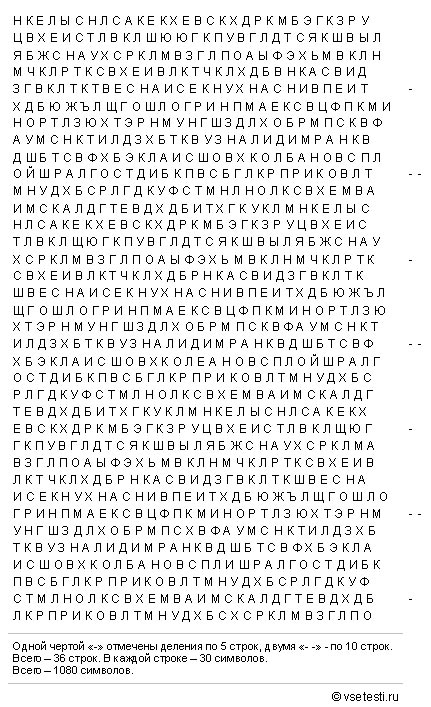                                                                                ПРИЛОЖЕНИЕ № 2                                                                                Таблицы Горбова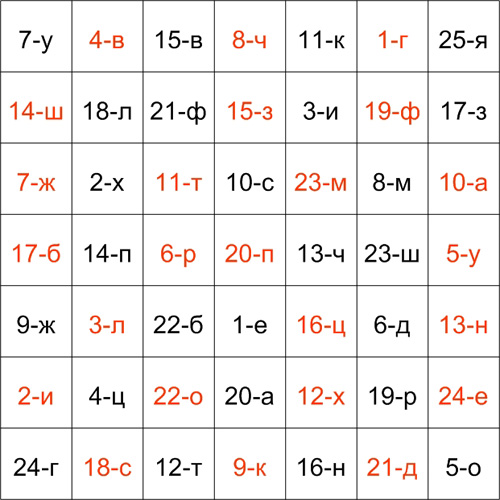 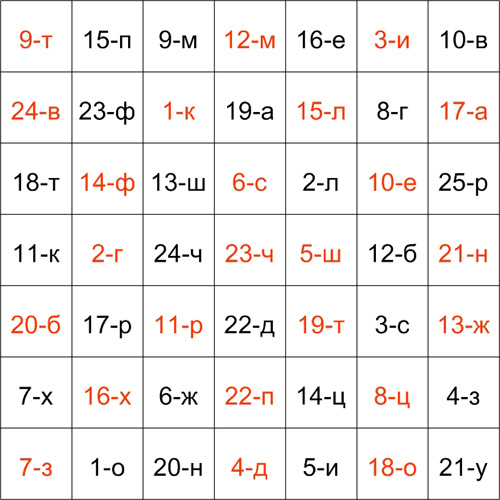 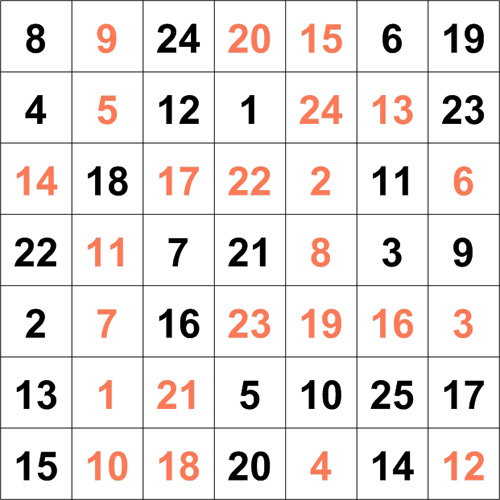                                                                               ПРИЛОЖЕНИЕ № 3                                                        Изучение объема и распределения внимания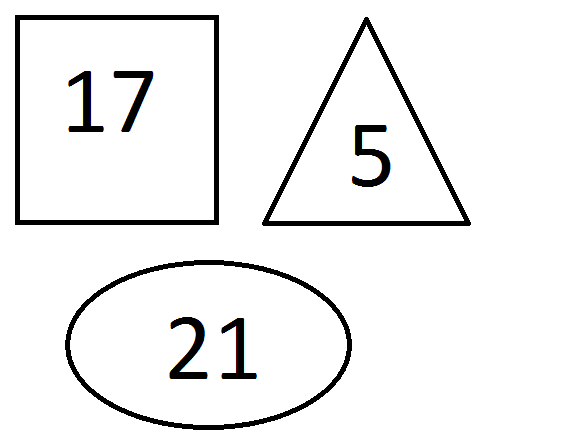 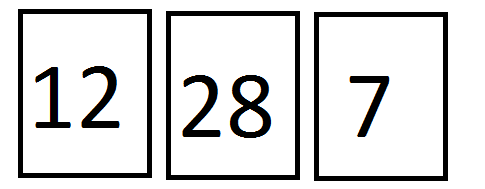                                                                                     ПРИЛОЖЕНИЕ № 4                                                                                    Кольца Ландольта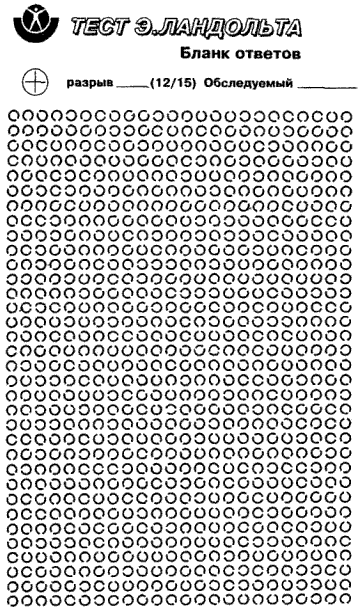 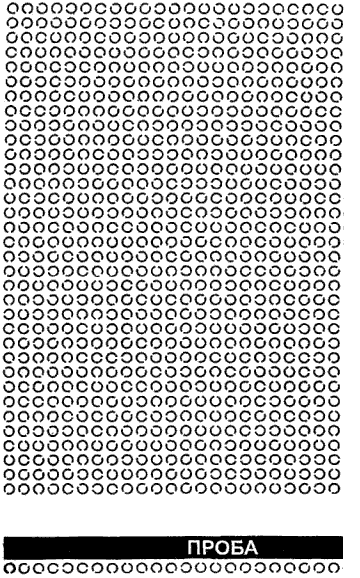                                                                                 ПРИЛОЖЕНИЕ № 5                                                                               Перепутанные линии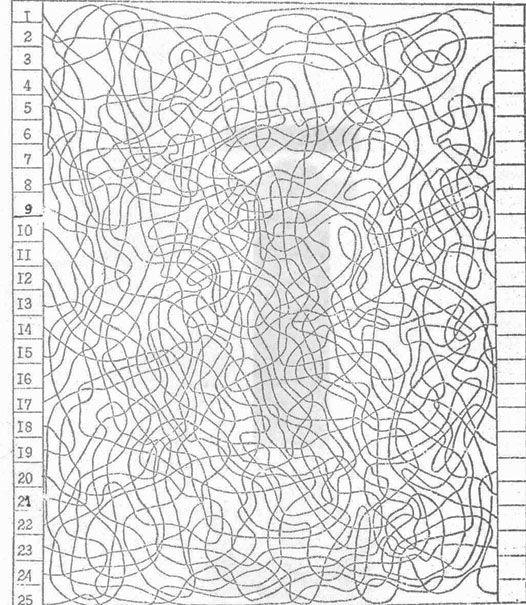 Ключ к методике «Перепутанные линии»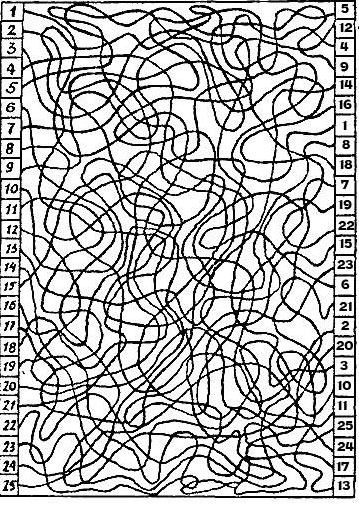                                                                       ПРИЛОЖЕНИЕ № 6                                                                        Квадрат Шульте                                                                               ПРИЛОЖЕНИЕ № 7                                                                              Тест Мюнстенберга     БЛАНК:   бсолнцевтргщоцлесшошрпшколафсмарсапогилоашщомесяцоротвакнигапрвысмкаменьваирокбатарейкаеполшучительврашфошкафпожлвч     КЛЮЧ:бсолнцевтргщоцлесшошрпшколафсмарсапогилоашщомесяцоротвакнигапрвысмкаменьваирокбатарейкаеполшучительврашфошкафпожлвч                                                                              ПРИЛОЖЕНИЕ № 8               Примерные упражнения для развития произвольного внимания Упражнение № 1.Для развития  произвольного внимания можно предложить ребенку переписать без ошибок зашифрованные слова. А  затем расшифровать их. Например:Аворок , алокш, кинечу, адогоп, алкук, теломас, анишам, рофотевс, ьлибомотва.Упражнение №2.Ребенку можно предложить переписать без ошибок следующие строчки и представить себе, что могли бы означать эти слова:Аммадама  реберге ассамаса гесклалла ессанессас даталатта.Ретаберта норасотанна дебаруга каллихарра филитадера клатимор.Ретатерта груммопд лайоносандера.Остимера остимаре.Упражнение №3.Корректурная  проба.Ребенку можно предложить выполнить следующую работу:В таблице предложенных букв необходимо вычеркивать вертикальной чертой буквы А, М, К, З.ЗонеафюстжмпсвюкчффложббюрМфдлитгедишафялзихоюнзкишВтюфгрвкдуекбжяапрсоютбгеМнсбшрмфитявулкибюшлчбднхПгонбижюазбовехчюиелфвамюЭмштектбшлмхпзиарвшуболбхДиомгрлязткежпсактднвтпршГмюнхдксунфмюлтпрсзшафчхдСпояюиаждясуаенлжоячмжиеуАхрсфсфяухиюгкепвхсфхчовтяОвумптбхфачзбулнркизгчдиеЛзфоубхшчжнлеушмгавяжнфмбОмиенрпшпабенжикафспюлтвофУпражнение № 4.В ниже приведенных рядах букв можно предложить ребенку найти «спрятавшиеся» там слова.Аврогазетаатмнивслшктдомрвмчевгнмшь ( газета, дом)Шаонскрвикымочкиивглмстимсрпнпакетрвнп(очки, пакет)Рагуиберёзатсмвекшгщлдбючкнигалвапкдлбчф(берёза, книга)Вонгарсиыпчцтмбюджзкошкавцасчмивеснажщ(кошка, весна)Звнкцпеналблдарнгшсиавуцылесбдлзжхонеацуф(пенал, лес)Упражнение№5.Ребенку предлагается разделить «склеенные» между собой слова.ШаркорзинаботинкибинокльедаобезьянаКнигарукаельчасытрамвайсамоварлучиграокноУпражнение№6.Ребенку предлагается разделить «склеенные» между собой  предложения.Былазимазимойхолодноморозщиплетщёкипогодахорошаясветитсолнцедетирадуютсятёплымлучам.Упражнение №7.Ребенку предлагается вычеркнуть повторяющиеся слова.МоресолнцелесводамореземлясолнцелучнебоводарыбалесуткаморесолнцепароходводаземляпоходморелисрыбанебодетимореУпражнение №8.Ребенку предлагается  расставить числа в порядке возрастания:5,8,1,6,4,12,7,2,1,8,10,4,3,2,0,5,2,8,5,7,18,22,11,16,8,13,8,6,19,21,15,17,12,14,30,27,32,6,4,8,19,42.Упражнение№9.Ребенку предлагается найти 12 ошибок в приведенных ниже примерах:3+12=15       15-8=17        16+4=22        3+3=10         16+8=23         13-4=916-9=7          16+9=28      13-2=11          12-6=6          15+9=25         15-4=1115-2=13        19+5=24      12-4=16          15+5=10      14-9=5             12-9=35+17=22       7+18=25      2+11=13        4+18=22      6+15=22          18-8=1016-5=11        12-7=5         19-7=13          17+7=23       19-6=13          5+13=1814-8=6          16+6=22     13-5=8            18-4=12         14+9=23         16-2=14Упражнение№10.Предложите своему ребенку решить следующую задачу: на столе лежали книга, ручка, краски, фломастер, тушь. Один предмет убрали и заменили другим. И оказалось, что на столе лежат ручка, тушь, ластик, книга, ластик. Что убрали со стола и что положили на стол?Упражнение№11.Мама попросила сына купить в магазине мясо, мыло, спички. Сын купил по просьбе мамы масло, сало, спички, мясо. Что же он забыл купить?№ п/пИмя,фамилия учащихся12345678910Андрей К.Вика З.Ефим П.Катя М.Настя К.Настя Ф.Оля Б.Саша Р.Сережа Б. Таня Б.№ п/пИмя,фамилия учащихсяБаллы12345678910Андрей К.Вика З.Ефим П.Катя М.Настя К.Настя Ф.Оля Б.Саша Р.Сережа Б. Таня Б.1514817161312191711211271206      151731819482513242221059141123161418724212211096165820112322531519141712422257211162103231712165181152092419134148